Κεφ. 2 «Από τις Γεωγραφικές Ανακαλύψεις στο Διαφωτισμό»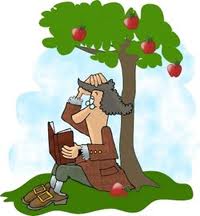 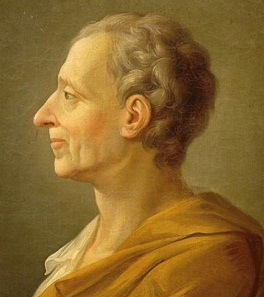 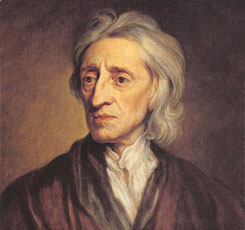 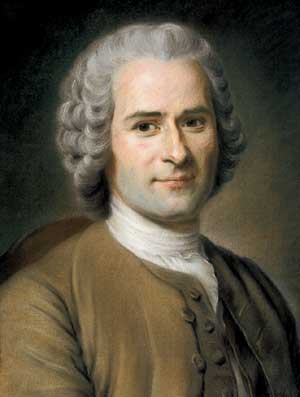 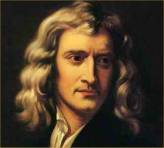 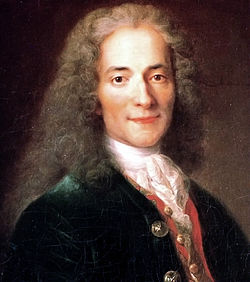 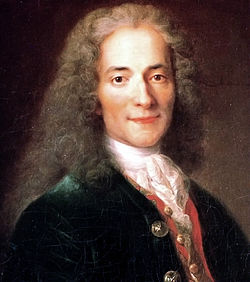 